Dicle Üniversitesi Diyarbakır Tarım Meslek Yüksekokulu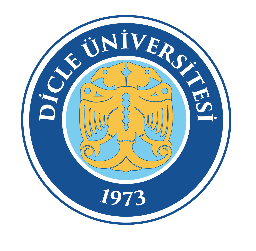 Akademik Personel Memnuniyet Anketi – 2023Üniversitemiz Öğrenci İşleri Daire Başkanlığınca Öğrenci Bilgi Sistemi üzerinden 2023 yılı anketleri gerçekleştirilmiştir. Toplamda 34 sorudan oluşan ankette, her soru için 5 ayrı cevap seçeneği bulunmaktadır. Anketi cevaplayan kişilerin bu cevap şıklarından herhangi birini işaretlemesi zorunlu kılınmıştır. Bu sayede anketi cevaplayanların herhangi bir soruda boş cevap vermesi engellenmiştir. Ankete Diyarbakır Tarım Meslek Yüksekokulundan 18 akademik personel katılmıştır (Çizelge 1).Çizelge 1’de, Akademik Personel Memnuniyet Anketine verilen cevapların yüzdelik dağılımları gösterilmiştir. Tabloya uygulanan renklendirme ile yüzdelik olarak yüksek cevaplar daha koyu renklerde, yüzdelik olarak daha düşük renkler ise açık renklerde işaretlenmiştir.Şekil 1’de Akademik Personel Memnuniyet Anketinin soru bazlı memnuniyet yüzdeleri gösterilmiştir. Akademik personelin memnuniyet oranının en yüksek olduğu sorular; öğrenci işleri hizmetleri, iş kalitesini arttırmaya yönelik çalışmalar ve Sürekli Eğitim Merkezi'nin (DÜSEM) sağladığı hizmetlere ilişkin sorulardır.Memnuniyet seviyesinin en düşük olduğu konular ise; araştırma laboratuvarlarının fiziksel koşulları, laboratuvarların teknik personel durumları ve yurt içi sempozyum, kongre vb. katılım için sunulan bütçe desteğine ilişkin sorulardır.Uygulanan akademik personel memnuniyet anketinin genel memnuniyet oranı ise % 68 olarak hesaplanmıştır. Şekil 1: Akademik personel genel memnuniyet oranı grafiği.Çizelge 1. Akademik personel memnuniyet anketi soru bazlı cevap yüzdeleri dağılım çizelgesi.Çizelge 1. Akademik personel memnuniyet anketi soru bazlı cevap yüzdeleri dağılım çizelgesi.Çizelge 1. Akademik personel memnuniyet anketi soru bazlı cevap yüzdeleri dağılım çizelgesi.Çizelge 1. Akademik personel memnuniyet anketi soru bazlı cevap yüzdeleri dağılım çizelgesi.Çizelge 1. Akademik personel memnuniyet anketi soru bazlı cevap yüzdeleri dağılım çizelgesi.Çizelge 1. Akademik personel memnuniyet anketi soru bazlı cevap yüzdeleri dağılım çizelgesi.Soru NoSorularÇok MemnunumMemnunumKararsızımMemnun DeğilimHiç Memnun Değilim1Üniversitenin akademik yükseltme ölçütlerinden12%24%29%24%12%2Fikirlerin rahatça ifade edilebilmesinden12%47%18%12%12%3İdari görevlendirmelerinin yetkinlikler çerçevesinde yapılıyor olmasından18%35%29%12%6%4İdari ve destek personelinin görev ve sorumluluklarını zamanında yerine getirmesinden17%50%17%17%0%5Kurum içi iletişimin yeteri düzeyde sağlanabiliyor olmasından17%44%22%11%6%6Birim yöneticilerinin, iş kalitesini arttırmaya yönelik çalışmalarından17%61%17%6%0%7Araştırma için gereken izinlerin alınma sürecinden6%47%41%0%6%8Araştırma laboratuvarlarının fiziksel koşullarından0%22%56%6%18%9Araştırma laboratuvarlarının yeterli sayıda bulunmasından0%28%56%6%12%10Araştırma laboratuvarlarında bulunan teknik personel sayısından0%17%50%22%12%11Bilgi kaynağının (e-kütüphane, kütüphane vb.) istenen düzeyde olmasından11%50%22%11%6%12Yurt içi sempozyum, kongre vb. katılım için sunulan bütçe desteğinden0%11%67%11%12%13Yurt dışı sempozyum, kongre vb. katılım için sunulan bütçe desteğinden6%11%67%6%12%14Abone olunan veri tabanlarının yeterliliğinden11%50%28%6%6%15Programınızdaki/Bölümünüzdeki seçmeli derslerin ihtiyaca cevap vermesinden6%67%22%6%0%16Biriminizin öğretim elemanlarının ders yükü dengesinden11%61%22%0%6%17Sürekli Eğitim Merkezi'nin (DÜSEM) sağladığı hizmetlerden17%61%17%6%0%18Dış İlişkiler Ofis biriminin sağladığı hizmetlerden11%50%28%11%0%19Eğitim-öğretim faaliyetleri ile ilgili sağlanan donanım, araç ve gereç desteğinden6%44%33%11%6%20Üniversitemizin ülkemiz ve dünya ölçeğindeki sıralamasından6%50%22%17%6%21Sağlık, Kültür ve Spor (SKS) biriminin sağladığı hizmetlerden6%39%39%0%18%22Ek ders, yolluk ve benzeri ödeme süreçlerinden11%50%22%6%12%23Bilgi İşlem Daire Başkanlığı hizmetlerinden6%67%17%6%6%24Hukuk destek hizmetlerinden11%28%56%6%0%25Öğrenci işleri hizmetlerinden33%44%17%0%6%26Güvenlik hizmetlerinden11%33%44%0%12%27Yemekhane hizmetlerinden6%33%22%22%18%28Kantin hizmetlerinden11%28%39%6%18%29Yapı İşleri Daire Başkanlığı hizmetlerinden6%35%35%6%18%30Kurum ve odaların ısıtma-soğutma açısından yeterli olma durumundan6%44%22%17%12%31Kurum ve odaların aydınlatma açısından yeterli olma durumundan6%78%11%0%6%32Kongre-toplantı salonlarının sayı ve fiziksel açıdan uygunluğundan17%50%28%6%0%33Kalite Komisyonu çalışmalarından17%56%22%6%0%34Kalite Geliştirme Koordinatörlüğü çalışmalarından17%50%28%0%6%